DOMANDA ISCRIZIONE A TEMPO PARZIALESTUDENTE LAVORATOREIl/La sottoscritto/a_________________________________, nato/a a ________________________________ Prov.(_____) il______________, e residente a __________________________________________________in via__________________________________________________ n°_________ CAP________________ Tel._________________ Cell. _____________________ , email __________________________________ ;CHIEDEdi avvalersi dell’iscrizione a tempo parziale (Art.15 del Regolamento Corsi Accademici) per l’a.a._______/_______ in qualità di studente lavoratore, secondo la seguente modalità:- Corso Accademico di I livello:4 anni: fascia di reddito di riferimento con un abbattimento del 20% - 45 cfa/anno; 5 anni: fascia di reddito di riferimento con un abbattimento del 30% - 36 cfa/anno; 6 anni: fascia di reddito di riferimento con un abbattimento del 40% - 30 cfa/anno.- Corso Accademico di II livello:3 anni: fascia di reddito di riferimento con un abbattimento del 30% - 40 cfa/anno; 4 anni: fascia di reddito di riferimento con un abbattimento del 40% - 30 cfa/anno.DICHIARAdi essere iscritto/a al _____ anno, del Corso Accademico di _____ livello in __________________________________ Matr. ___________ ;di prestare servizio presso (denominazione azienda/ente/etc. e luogo di servizio) ___________________________________________________________________ con contratto a tempo determinato/indeterminato (barrare); Si allega alla presente:Contratto di lavoro o dichiarazione del datore di lavoro;l’elenco delle attività formative che si svolgeranno nell’anno accademico in corso, con i rispettivi crediti.____________________        (luogo e data)                                                       Firma dello studente							    _________________________PIANO DI STUDIOSTUDENTE A TEMPO PARZIALEPIANO DI STUDIO A.A.______/__________________________        (luogo e data)         Firma dello studente                                                                                                                 _______________________                                       SI APPROVA                                     NON SI APPROVA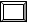 Eventuali osservazioni: ________________________________________________________________________________________________________________________________________________________________                            Il Direttore______________________DisciplineN. cfuDisciplineN. cfu1.16.2.17.3.18.4.19.5.20.6.21.7.22.8.23.9.24.10.25.11.26.12.27.13.28.14.29.15.30.Tot.Tot.